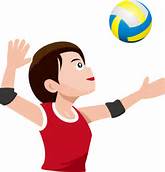 Volleyball Schedule Division I Junior Varsity 6th Grade Black TeamDateTimePlaceOpponentSep.114pmSt. Patrick GymSt. PatrickSep. 185pmSt. Joseph GymSt. JosephSep. 195pmOur Lady of Assumption GymHoly CrossSep. 265pmSt. Pius GymOur Lady of the ValleyOct. 34pmSt Pius GymHoly TrinityOct. 94pmSt. Pius GymSt. Patrick (co-ed)Oct. 174pmSt, Pius GymOur Lady of AssumptionOct. 245pmOur Lady of Assumption GymLoretto